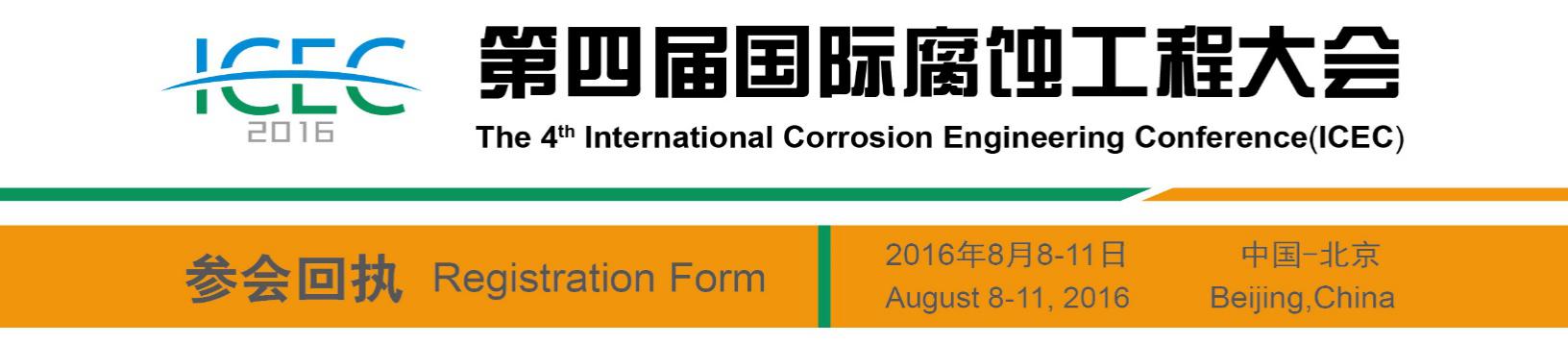 特别提醒:请您在汇款时备注2016第四届国际腐蚀工程大会会务费单位名称地    址姓    名性    别性    别性    别性    别职    务职    务职    务职    务电    话传    真传    真传    真传    真邮    箱邮    箱邮    箱邮    箱注册类型和费用             注册类型和费用             注册类型和费用             注册类型和费用             注册类型和费用             注册类型和费用             注册类型和费用             注册类型和费用             注册类型和费用             注册类型和费用             注册类型和费用             注册类型和费用             注册类型和费用             注册类型和费用             注册类型和费用             注册类型和费用             注册类型和费用             注册类型和费用             注册类型和费用             注册类型和费用             注册类型和费用             注册类型和费用             注册类型和费用             类    别提前注册价格2016年5月31日之前缴费提前注册价格2016年5月31日之前缴费提前注册价格2016年5月31日之前缴费提前注册价格2016年5月31日之前缴费提前注册价格2016年5月31日之前缴费提前注册价格2016年5月31日之前缴费提前注册价格2016年5月31日之前缴费提前注册价格2016年5月31日之前缴费提前注册价格2016年5月31日之前缴费提前注册价格2016年5月31日之前缴费提前注册价格2016年5月31日之前缴费提前注册价格2016年5月31日之前缴费提前注册价格2016年5月31日之前缴费提前注册价格2016年5月31日之前缴费普通价格普通价格普通价格普通价格普通价格普通价格普通价格普通价格普通参会3000元/人 □3000元/人 □3000元/人 □3000元/人 □3000元/人 □3000元/人 □3000元/人 □3000元/人 □3000元/人 □3000元/人 □3000元/人 □3000元/人 □3000元/人 □3000元/人 □3500元/人 □3500元/人 □3500元/人 □3500元/人 □3500元/人 □3500元/人 □3500元/人 □3500元/人 □学    生1600元/人 □1600元/人 □1600元/人 □1600元/人 □1600元/人 □1600元/人 □1600元/人 □1600元/人 □1600元/人 □1600元/人 □1600元/人 □1600元/人 □1600元/人 □1600元/人 □1600元/人 □1600元/人 □1600元/人 □1600元/人 □1600元/人 □1600元/人 □1600元/人 □1600元/人 □学    生学  校学  校专   业专   业专   业入学时间入学时间入学时间学    号学    号做 报 告                □                □                □                □                □                □                □                □                □                □                □发表摘要发表摘要发表摘要□□□□□□□□住    宿住    宿住    宿住    宿住    宿住    宿住    宿住    宿住    宿住    宿住    宿住    宿住    宿住    宿住    宿住    宿住    宿住    宿住    宿住    宿住    宿住    宿住    宿酒    店中建雁栖湖景酒店中建雁栖湖景酒店中建雁栖湖景酒店中建雁栖湖景酒店中建雁栖湖景酒店中建雁栖湖景酒店中建雁栖湖景酒店中建雁栖湖景酒店中建雁栖湖景酒店中建雁栖湖景酒店中建雁栖湖景酒店中建雁栖湖景酒店栖湖饭店栖湖饭店栖湖饭店栖湖饭店栖湖饭店栖湖饭店栖湖饭店栖湖饭店栖湖饭店栖湖饭店房    型标准间□标准间□标准间□680元680元680元680元大床间□大床间□680元680元680元标准间□标准间□标准间□标准间□380元380元380元观景标房□观景标房□450元接受合住□接受合住□接受合住□接受合住□接受合住□不接受合住□不接受合住□不接受合住□不接受合住□不接受合住□不接受合住□不接受合住□不接受合住□入住日期入住日期入住日期入住日期入住日期入住日期入住日期离店日期离店日期离店日期备    注付款信息付款信息付款信息付款信息付款信息付款信息付款信息付款信息付款信息付款信息付款信息付款信息付款信息付款信息付款信息付款信息付款信息付款信息付款信息付款信息付款信息付款信息付款信息现场交费 □现场交费 □现    金 □现    金 □现    金 □现    金 □现    金 □现    金 □现    金 □现    金 □现    金 □现    金 □现    金 □现    金 □现    金 □现    金 □现    金 □刷    卡 □刷    卡 □刷    卡 □刷    卡 □刷    卡 □刷    卡 □汇    款□汇    款□户   名：中国腐蚀与防护学会开  户  行：中国工商银行北京东升路支行账   号：0200006209089135234户   名：中国腐蚀与防护学会开  户  行：中国工商银行北京东升路支行账   号：0200006209089135234户   名：中国腐蚀与防护学会开  户  行：中国工商银行北京东升路支行账   号：0200006209089135234户   名：中国腐蚀与防护学会开  户  行：中国工商银行北京东升路支行账   号：0200006209089135234户   名：中国腐蚀与防护学会开  户  行：中国工商银行北京东升路支行账   号：0200006209089135234户   名：中国腐蚀与防护学会开  户  行：中国工商银行北京东升路支行账   号：0200006209089135234户   名：中国腐蚀与防护学会开  户  行：中国工商银行北京东升路支行账   号：0200006209089135234户   名：中国腐蚀与防护学会开  户  行：中国工商银行北京东升路支行账   号：0200006209089135234户   名：中国腐蚀与防护学会开  户  行：中国工商银行北京东升路支行账   号：0200006209089135234户   名：中国腐蚀与防护学会开  户  行：中国工商银行北京东升路支行账   号：0200006209089135234户   名：中国腐蚀与防护学会开  户  行：中国工商银行北京东升路支行账   号：0200006209089135234户   名：中国腐蚀与防护学会开  户  行：中国工商银行北京东升路支行账   号：0200006209089135234户   名：中国腐蚀与防护学会开  户  行：中国工商银行北京东升路支行账   号：0200006209089135234户   名：中国腐蚀与防护学会开  户  行：中国工商银行北京东升路支行账   号：0200006209089135234户   名：中国腐蚀与防护学会开  户  行：中国工商银行北京东升路支行账   号：0200006209089135234户   名：中国腐蚀与防护学会开  户  行：中国工商银行北京东升路支行账   号：0200006209089135234户   名：中国腐蚀与防护学会开  户  行：中国工商银行北京东升路支行账   号：0200006209089135234户   名：中国腐蚀与防护学会开  户  行：中国工商银行北京东升路支行账   号：0200006209089135234户   名：中国腐蚀与防护学会开  户  行：中国工商银行北京东升路支行账   号：0200006209089135234户   名：中国腐蚀与防护学会开  户  行：中国工商银行北京东升路支行账   号：0200006209089135234户   名：中国腐蚀与防护学会开  户  行：中国工商银行北京东升路支行账   号：0200006209089135234签名/盖章签名/盖章日    期 日    期 日    期 日    期 联系方式 联系人：俱晓芸 电话：010-62316606  18610933422  传真：010-82387692	邮箱：icec@ecorr.org 联系方式 联系人：俱晓芸 电话：010-62316606  18610933422  传真：010-82387692	邮箱：icec@ecorr.org 联系方式 联系人：俱晓芸 电话：010-62316606  18610933422  传真：010-82387692	邮箱：icec@ecorr.org 联系方式 联系人：俱晓芸 电话：010-62316606  18610933422  传真：010-82387692	邮箱：icec@ecorr.org 联系方式 联系人：俱晓芸 电话：010-62316606  18610933422  传真：010-82387692	邮箱：icec@ecorr.org 联系方式 联系人：俱晓芸 电话：010-62316606  18610933422  传真：010-82387692	邮箱：icec@ecorr.org 联系方式 联系人：俱晓芸 电话：010-62316606  18610933422  传真：010-82387692	邮箱：icec@ecorr.org 联系方式 联系人：俱晓芸 电话：010-62316606  18610933422  传真：010-82387692	邮箱：icec@ecorr.org 联系方式 联系人：俱晓芸 电话：010-62316606  18610933422  传真：010-82387692	邮箱：icec@ecorr.org 联系方式 联系人：俱晓芸 电话：010-62316606  18610933422  传真：010-82387692	邮箱：icec@ecorr.org 联系方式 联系人：俱晓芸 电话：010-62316606  18610933422  传真：010-82387692	邮箱：icec@ecorr.org 联系方式 联系人：俱晓芸 电话：010-62316606  18610933422  传真：010-82387692	邮箱：icec@ecorr.org 联系方式 联系人：俱晓芸 电话：010-62316606  18610933422  传真：010-82387692	邮箱：icec@ecorr.org 联系方式 联系人：俱晓芸 电话：010-62316606  18610933422  传真：010-82387692	邮箱：icec@ecorr.org 联系方式 联系人：俱晓芸 电话：010-62316606  18610933422  传真：010-82387692	邮箱：icec@ecorr.org 联系方式 联系人：俱晓芸 电话：010-62316606  18610933422  传真：010-82387692	邮箱：icec@ecorr.org 联系方式 联系人：俱晓芸 电话：010-62316606  18610933422  传真：010-82387692	邮箱：icec@ecorr.org 联系方式 联系人：俱晓芸 电话：010-62316606  18610933422  传真：010-82387692	邮箱：icec@ecorr.org 联系方式 联系人：俱晓芸 电话：010-62316606  18610933422  传真：010-82387692	邮箱：icec@ecorr.org 联系方式 联系人：俱晓芸 电话：010-62316606  18610933422  传真：010-82387692	邮箱：icec@ecorr.org 联系方式 联系人：俱晓芸 电话：010-62316606  18610933422  传真：010-82387692	邮箱：icec@ecorr.org 联系方式 联系人：俱晓芸 电话：010-62316606  18610933422  传真：010-82387692	邮箱：icec@ecorr.org 联系方式 联系人：俱晓芸 电话：010-62316606  18610933422  传真：010-82387692	邮箱：icec@ecorr.org 